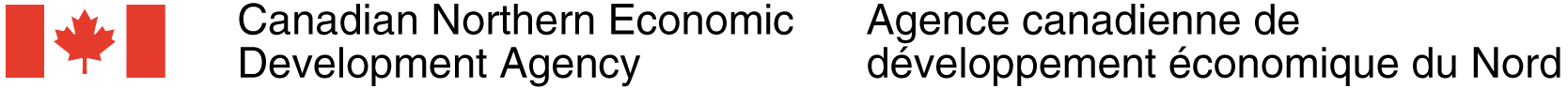 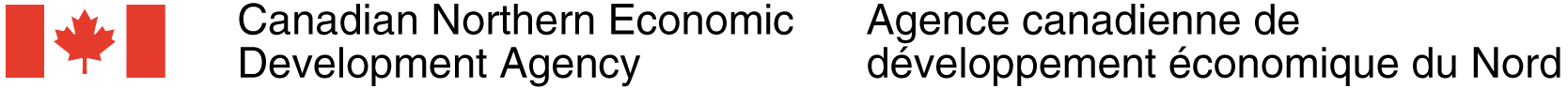 ᐅᑭᐅᖅᑕᖅᑐᒥ ᓂᕿᔅᓴᓄᑦ ᐊᔭᐅᖅᑐᕈᑏᑦ ᐱᓕᕆᐊᖑᔪᑦ - ᓯᕗᓪᓕᖅᐹᖅᓯᐅᑎᖓᑐᔅᓯᕋᐅᑎᑲᓐᖑᓇᕐᓂᖓᓐᓄᑦ ᑐᑭᓯᒋᐊᕈᑎᒃᑖᒃᑯᐊ ᓄᐊᑕᐅᔪᑦ ᑐᔅᓯᕋᐅᑎᓂᒃ ᐊᑐᖅᑕᐅᒐᔭᖅᑐᖅ, ᓴᖅᑭᖅᑕᐅᒍᓐᓇᖅᑐᑎᓪᓗ, ᕿᒥᕐᕈᔭᐅᓂᐊᕐᓂᖏᓐᓄᑦ ᐱᐅᓯᒪᖔᑕ ᑐᔅᓯᕋᐅᑎᓯ. ᐃᓚᒋᓪᓗᒋᑦ ᕿᒥᕐᕈᔭᐅᓂᖏᓐᓂ, ᑲᑐᔾᔭᐅᒐᔭᖅᑐᑦ ᓯᓚᑦᑎᑦᑎᓐᓂ ᐱᓕᕆᔨᓂᒃ, ᕿᒥᕐᕈᔨᓂᒃ ᑲᑎᒪᔨᕋᓛᓂᒃ, ᐱᓕᕆᔨᒻᒪᕆᓐᓂᒃ ᐊᓯᖏᓐᓂ, ᒐᕙᒪᑐᖃᒃᑯᓐᓂ, ᑲᓇᑕᒥ ᐅᑭᐅᖅᑕᖅᑐᒥᓗ ᐊᕕᑦᑐᖅᓯᒪᔪᓂᒃ ᒐᕙᒪᒃᑯᓐᓂ ᐅᕝᕙᓘᓐᓃᑦ ᒪᓕᒐᓕᐅᕐᕕᔾᔪᐊᒥ. ᐊᑐᖅᑕᐅᔪᓐᓇᕆᓪᓗᑎᒃ ᐊᒻᒪᓘᓐᓃᑦ ᓴᖅᑭᖅᑕᐅᔪᓐᓇᕆᓪᓗᑎᒃ ᐱᖁᔭᕐᓂᑦ ᕿᒥᕐᕈᔨᓄᑦ, ᖃᐅᔨᓴᖅᑎᓄᑦ, ᐊᒻᒪᓘᓐᓃᑦ ᖃᐅᔨᓴᖅᑕᐅᓂᐊᕐᓗᑎᑦ. ᖃᐅᔨᓴᕐᓂᐊᕐᓗᒋᑦ ᐱᓕᕆᐊᖑᓂᐊᖅᑐᒧᑦ, ᐊᔾᔨᒌᓐᖏᑦᑐᓂᒃ ᑐᑭᓯᒋᐊᕈᑎᓂᒃ ᐱᔭᕆᐊᖃᕐᖓᑕ ᑎᒍᒥᐊᖅᑕᐅᓂᐊᖅᑐᓂᒃ ᐊᐅᓚᑕᐅᓂᐊᖅᑐᓂᓪᓗ ᑲᓇᑕᒥ ᐅᑭᐅᖅᑕᖅᑐᒥ ᐱᕙᓪᓕᐊᔪᓕᕆᔨᒃᑯᓐᓂ (CanNor) ᐊᓯᖏᓐᓅᖅᑕᐅᓗᑎᒃ. ᑭᓯᐊᓂᓕ, ᑕᒪᒃᑯᐊ ᐊᑐᖅᑕᐅᑲᓐᓂᖅᑐᑦ ᐊᒻᒪᓘᓐᓃᑦ ᓴᖅᑭᖅᑕᐅᑲᓐᓂᖅᑐᑦ ᐊᑦᑐᐃᓂᖃᔾᔮᖏᑦᑐᑦ ᑐᔅᓯᕋᐅᑎᔅᓯᓐᓂ. ᐃᒻᒥᒃᑰᖓᔪᖅᑕᖃᕐᓂᖅᑲᑕ, ᒪᓕᓪᓗᑎᒃ ᐊᑐᕋᔭᖅᑐᑦ ᑲᓐᖑᓇᖅᑐᓕᕆᓂᕐᒧᑦ ᐱᖁᔭᕐᒥᑦ. ᑐᔅᓯᕋᖅᑐᑦ ᒪᓕᒋᐊᖃᕐᒥᔪᑦ ᐱᔪᓐᓇᕆᐊᓕᖏᓐᓂ ᑐᑭᓯᒋᐊᕈᑎᓄᑦ ᐱᖁᔭᕐᓂᑦ (“ATIA”). ᑖᒃᑯᐊ ATIA−ᑯᑦ ᐱᔪᓐᓇᐅᑎᓕᒫᖏᓐᓂ ᐱᔪᓐᓇᑎᑦᑎᔪᑦ ᒪᓕᑦᑐᑎᑦ ᐃᖅᑲᓇᐃᔭᕐᕕᖏᓐᓂ, ᐃᓱᖃᕐᓂᖏᓐᓂᓪᓗ ᐊᑐᖅᑕᐅᑎᑕᐅᓐᖏᓐᓂᖏᓐᓂ. ᒪᓕᒋᐊᖃᖅᑐᑦ ᑕᒪᒃᑯᐊ ᐱᓂᐊᕐᓗᓂ ᑐᑭᓯᒋᐊᕈᑎᓂᒃ ᓇᓗᓇᐃᔭᖅᓯᒪᔪᓂᒃ ᒐᕙᒪᒃᑯᓐᓂ ᓴᖅᑭᔮᖅᑎᑕᓂᒃ ᑭᒃᑯᑐᐃᓐᓇᕐᓄᑦ ᑐᑭᓯᒋᐊᕈᑎᓂᒃ (https://www.aandc-aadnc.gc.ca/eng/1353081939455/1353082011520).ᑐᔅᓯᕋᖅᑐᖅ ᑐᑭᓯᒋᐊᕐᕕᐅᔪᓐᓇᖅᑐᕐᑐᔅᓯᕋᖅᑐᖅ ᑐᑭᓯᒋᐊᕐᕕᐅᔪᓐᓇᖅᑐᕐᑐᔅᓯᕋᖅᑐᖅ ᑐᑭᓯᒋᐊᕐᕕᐅᔪᓐᓇᖅᑐᕐᑐᔅᓯᕋᖅᑐᖅ ᑐᑭᓯᒋᐊᕐᕕᐅᔪᓐᓇᖅᑐᕐᑐᔅᓯᕋᖅᑐᖅ ᑐᑭᓯᒋᐊᕐᕕᐅᔪᓐᓇᖅᑐᕐᑐᔅᓯᕋᖅᑐᖅ ᑐᑭᓯᒋᐊᕐᕕᐅᔪᓐᓇᖅᑐᕐᑐᔅᓯᕋᖅᑐᖅ ᑐᑭᓯᒋᐊᕐᕕᐅᔪᓐᓇᖅᑐᕐᑐᔅᓯᕋᖅᑐᖅ ᑐᑭᓯᒋᐊᕐᕕᐅᔪᓐᓇᖅᑐᕐᑐᔅᓯᕋᖅᑐᖅ ᑐᑭᓯᒋᐊᕐᕕᐅᔪᓐᓇᖅᑐᕐᑐᔅᓯᕋᖅᑐᖅ ᑐᑭᓯᒋᐊᕐᕕᐅᔪᓐᓇᖅᑐᕐᑐᔅᓯᕋᖅᑐᖅ ᑐᑭᓯᒋᐊᕐᕕᐅᔪᓐᓇᖅᑐᕐᑐᔅᓯᕋᖅᑐᖅ ᑐᑭᓯᒋᐊᕐᕕᐅᔪᓐᓇᖅᑐᕐᑐᔅᓯᕋᖅᑐᖅ ᑐᑭᓯᒋᐊᕐᕕᐅᔪᓐᓇᖅᑐᕐᑐᔅᓯᕋᖅᑐᖅ ᑐᑭᓯᒋᐊᕐᕕᐅᔪᓐᓇᖅᑐᕐᑐᔅᓯᕋᖅᑐᖅ ᑐᑭᓯᒋᐊᕐᕕᐅᔪᓐᓇᖅᑐᕐᑐᔅᓯᕋᖅᑐᖅ ᐸᐃᑉᐹᑎᒍᑦ ᐊᑎᖓᑐᔅᓯᕋᖅᑐᖅ ᐸᐃᑉᐹᑎᒍᑦ ᐊᑎᖓᑐᔅᓯᕋᖅᑐᖅ ᐸᐃᑉᐹᑎᒍᑦ ᐊᑎᖓᑐᔅᓯᕋᖅᑐᖅ ᐸᐃᑉᐹᑎᒍᑦ ᐊᑎᖓᐱᓕᕆᐊᖑᔪᖅ ᐊᑎᖓᐱᓕᕆᐊᖑᔪᖅ ᐊᑎᖓᐱᓕᕆᐊᖑᔪᖅ ᐊᑎᖓᐱᓕᕆᐊᖑᔪᖅ ᐊᑎᖓᐱᓕᕆᐊᖑᔪᖅ ᐊᑎᖓᐱᓕᕆᐊᖑᔪᖅ ᐊᑎᖓᐱᓕᕆᐊᖑᔪᖅ ᐊᑎᖓᐱᓕᕆᐊᖑᔪᖅ ᐊᑎᖓᐱᓕᕆᐊᖑᔪᖅ ᐊᑎᖓᐱᓕᕆᐊᖑᔪᖅ ᐊᑎᖓᐱᓕᕆᐊᖑᔪᖅ ᐊᑎᖓᑐᑭᓯᒋᐊᕐᕕᐅᖃᑦᑕᕐᓂᐊᖅᑐᖅ ᑐᑭᓯᒋᐊᕐᕕᐅᖃᑦᑕᕐᓂᐊᖅᑐᖅ ᑐᑭᓯᒋᐊᕐᕕᐅᖃᑦᑕᕐᓂᐊᖅᑐᖅ ᑐᑭᓯᒋᐊᕐᕕᐅᖃᑦᑕᕐᓂᐊᖅᑐᖅ ᐅᖄᓚᐅᑎᖓᐅᖄᓚᐅᑎᖓᐅᖄᓚᐅᑎᖓᐅᖄᓚᐅᑎᖓᐅᖄᓚᐅᑎᖓᐅᖄᓚᐅᑎᖓᐅᖄᓚᐅᑎᖓᐅᖄᓚᐅᑎᖓᐅᖄᓚᐅᑎᖓᐅᖄᓚᐅᑎᖓᐅᖄᓚᐅᑎᖓᖃᕋᐅᓴᔭᒃᑯᑦ ᑐᕌᕈᑎᖓᖃᕋᐅᓴᔭᒃᑯᑦ ᑐᕌᕈᑎᖓᖃᕋᐅᓴᔭᒃᑯᑦ ᑐᕌᕈᑎᖓᖃᕋᐅᓴᔭᒃᑯᑦ ᑐᕌᕈᑎᖓᑐᔅᓯᕋᖅᑐᑦ ᐃᖅᑲᓇᐃᔭᕐᕕᖓᑕ ᐅᖄᓚᐅᑎᖓ (CRA 9−ᓂᒃ ᓇᓗᓇᐃᒃᑯᑎᓕᒃ)ᑐᔅᓯᕋᖅᑐᑦ ᐃᖅᑲᓇᐃᔭᕐᕕᖓᑕ ᐅᖄᓚᐅᑎᖓ (CRA 9−ᓂᒃ ᓇᓗᓇᐃᒃᑯᑎᓕᒃ)ᑐᔅᓯᕋᖅᑐᑦ ᐃᖅᑲᓇᐃᔭᕐᕕᖓᑕ ᐅᖄᓚᐅᑎᖓ (CRA 9−ᓂᒃ ᓇᓗᓇᐃᒃᑯᑎᓕᒃ)ᑐᔅᓯᕋᖅᑐᑦ ᐃᖅᑲᓇᐃᔭᕐᕕᖓᑕ ᐅᖄᓚᐅᑎᖓ (CRA 9−ᓂᒃ ᓇᓗᓇᐃᒃᑯᑎᓕᒃ)ᑐᔅᓯᕋᖅᑐᑦ ᐃᖅᑲᓇᐃᔭᕐᕕᖓᑕ ᐅᖄᓚᐅᑎᖓ (CRA 9−ᓂᒃ ᓇᓗᓇᐃᒃᑯᑎᓕᒃ)ᑐᔅᓯᕋᖅᑐᑦ ᐃᖅᑲᓇᐃᔭᕐᕕᖓᑕ ᐅᖄᓚᐅᑎᖓ (CRA 9−ᓂᒃ ᓇᓗᓇᐃᒃᑯᑎᓕᒃ)ᑐᔅᓯᕋᖅᑐᑦ ᐃᖅᑲᓇᐃᔭᕐᕕᖓᑕ ᐅᖄᓚᐅᑎᖓ (CRA 9−ᓂᒃ ᓇᓗᓇᐃᒃᑯᑎᓕᒃ)ᑐᔅᓯᕋᖅᑐᑦ ᐃᖅᑲᓇᐃᔭᕐᕕᖓᑕ ᐅᖄᓚᐅᑎᖓ (CRA 9−ᓂᒃ ᓇᓗᓇᐃᒃᑯᑎᓕᒃ)ᑐᔅᓯᕋᖅᑐᑦ ᐃᖅᑲᓇᐃᔭᕐᕕᖓᑕ ᐅᖄᓚᐅᑎᖓ (CRA 9−ᓂᒃ ᓇᓗᓇᐃᒃᑯᑎᓕᒃ)ᑐᔅᓯᕋᖅᑐᑦ ᐃᖅᑲᓇᐃᔭᕐᕕᖓᑕ ᐅᖄᓚᐅᑎᖓ (CRA 9−ᓂᒃ ᓇᓗᓇᐃᒃᑯᑎᓕᒃ)ᑐᔅᓯᕋᖅᑐᑦ ᐃᖅᑲᓇᐃᔭᕐᕕᖓᑕ ᐅᖄᓚᐅᑎᖓ (CRA 9−ᓂᒃ ᓇᓗᓇᐃᒃᑯᑎᓕᒃ)ᖃᕋᐅᓴᔭᒃᑯᑦ ᑐᕌᕈᑎᖓᖃᕋᐅᓴᔭᒃᑯᑦ ᑐᕌᕈᑎᖓᖃᕋᐅᓴᔭᒃᑯᑦ ᑐᕌᕈᑎᖓᖃᕋᐅᓴᔭᒃᑯᑦ ᑐᕌᕈᑎᖓᑐᔅᓯᕌᖓᑕ ᖃᓄᐃᑦᑑᓂᖓ (ᓇᓗᓇᐃᖅᑕᐃᓐᓇᕆᓗᒋᑦ ᐊᑐᖅᑐᓕᒫᑦ)                          ᑐᔅᓯᕌᖓᑕ ᖃᓄᐃᑦᑑᓂᖓ (ᓇᓗᓇᐃᖅᑕᐃᓐᓇᕆᓗᒋᑦ ᐊᑐᖅᑐᓕᒫᑦ)                          ᑐᔅᓯᕌᖓᑕ ᖃᓄᐃᑦᑑᓂᖓ (ᓇᓗᓇᐃᖅᑕᐃᓐᓇᕆᓗᒋᑦ ᐊᑐᖅᑐᓕᒫᑦ)                          ᑐᔅᓯᕌᖓᑕ ᖃᓄᐃᑦᑑᓂᖓ (ᓇᓗᓇᐃᖅᑕᐃᓐᓇᕆᓗᒋᑦ ᐊᑐᖅᑐᓕᒫᑦ)                          ᑐᔅᓯᕌᖓᑕ ᖃᓄᐃᑦᑑᓂᖓ (ᓇᓗᓇᐃᖅᑕᐃᓐᓇᕆᓗᒋᑦ ᐊᑐᖅᑐᓕᒫᑦ)                          ᑐᔅᓯᕌᖓᑕ ᖃᓄᐃᑦᑑᓂᖓ (ᓇᓗᓇᐃᖅᑕᐃᓐᓇᕆᓗᒋᑦ ᐊᑐᖅᑐᓕᒫᑦ)                          ᑐᔅᓯᕌᖓᑕ ᖃᓄᐃᑦᑑᓂᖓ (ᓇᓗᓇᐃᖅᑕᐃᓐᓇᕆᓗᒋᑦ ᐊᑐᖅᑐᓕᒫᑦ)                          ᑐᔅᓯᕌᖓᑕ ᖃᓄᐃᑦᑑᓂᖓ (ᓇᓗᓇᐃᖅᑕᐃᓐᓇᕆᓗᒋᑦ ᐊᑐᖅᑐᓕᒫᑦ)                          ᑐᔅᓯᕌᖓᑕ ᖃᓄᐃᑦᑑᓂᖓ (ᓇᓗᓇᐃᖅᑕᐃᓐᓇᕆᓗᒋᑦ ᐊᑐᖅᑐᓕᒫᑦ)                          ᑐᔅᓯᕌᖓᑕ ᖃᓄᐃᑦᑑᓂᖓ (ᓇᓗᓇᐃᖅᑕᐃᓐᓇᕆᓗᒋᑦ ᐊᑐᖅᑐᓕᒫᑦ)                          ᑐᔅᓯᕌᖓᑕ ᖃᓄᐃᑦᑑᓂᖓ (ᓇᓗᓇᐃᖅᑕᐃᓐᓇᕆᓗᒋᑦ ᐊᑐᖅᑐᓕᒫᑦ)                          ᑐᔅᓯᕌᖓᑕ ᖃᓄᐃᑦᑑᓂᖓ (ᓇᓗᓇᐃᖅᑕᐃᓐᓇᕆᓗᒋᑦ ᐊᑐᖅᑐᓕᒫᑦ)                          ᑐᔅᓯᕌᖓᑕ ᖃᓄᐃᑦᑑᓂᖓ (ᓇᓗᓇᐃᖅᑕᐃᓐᓇᕆᓗᒋᑦ ᐊᑐᖅᑐᓕᒫᑦ)                          ᑐᔅᓯᕌᖓᑕ ᖃᓄᐃᑦᑑᓂᖓ (ᓇᓗᓇᐃᖅᑕᐃᓐᓇᕆᓗᒋᑦ ᐊᑐᖅᑐᓕᒫᑦ)                          ᑐᔅᓯᕌᖓᑕ ᖃᓄᐃᑦᑑᓂᖓ (ᓇᓗᓇᐃᖅᑕᐃᓐᓇᕆᓗᒋᑦ ᐊᑐᖅᑐᓕᒫᑦ)                          ᓄᓇᖃᖅᑳᖅᑐᒥᓂᕐᓄᑦ ᒐᕙᒪᒃᑯᑦᓄᓇᖃᖅᑳᖅᑐᒥᓂᕐᓄᑦ ᒐᕙᒪᒃᑯᑦᐊᓪᓚᐃᑦᐊᓪᓚᐃᑦᐊᓪᓚᐃᑦᑮᓇᐅᔭᓕᐅᖅᑎᐅᒐᓱᐊᓐᖏᑦᑐᑦᑮᓇᐅᔭᓕᐅᖅᑎᐅᒐᓱᐊᓐᖏᑦᑐᑦᑮᓇᐅᔭᓕᐅᖅᑎᐅᒐᓱᐊᓐᖏᑦᑐᑦᑮᓇᐅᔭᓕᐅᖅᑎᐅᒐᓱᐊᓐᖏᑦᑐᑦᑮᓇᐅᔭᓕᐅᖅᑎᐅᒐᓱᐊᓐᖏᑦᑐᑦᑮᓇᐅᔭᓕᐅᖅᑎᐅᒐᓱᐊᓐᖏᑦᑐᑦᕼᐊᒻᒪᓚᒃᑯᑦᕼᐊᒻᒪᓚᒃᑯᑦᐃᓄᐃᑦᐃᓄᐃᑦᐃᓄᐃᑦᑮᓇᐅᔭᓕᐅᕋᓱᐊᖅᑏᑦ  ᑮᓇᐅᔭᓕᐅᕋᓱᐊᖅᑏᑦ  ᑮᓇᐅᔭᓕᐅᕋᓱᐊᖅᑏᑦ  ᑮᓇᐅᔭᓕᐅᕋᓱᐊᖅᑏᑦ  ᑮᓇᐅᔭᓕᐅᕋᓱᐊᖅᑏᑦ  ᑮᓇᐅᔭᓕᐅᕋᓱᐊᖅᑏᑦ  ᓄᓇᓕᓐᓂᑦ ᓇᒻᒥᓂᖃᖅᑏᑦ ᑲᑐᔾᔨᖃᑎᒌᑦᓄᓇᓕᓐᓂᑦ ᓇᒻᒥᓂᖃᖅᑏᑦ ᑲᑐᔾᔨᖃᑎᒌᑦᐃᖅᑭᓖᑦᐃᖅᑭᓖᑦᐃᖅᑭᓖᑦᐊᕐᓇᓄᑦ ᓇᒻᒥᓂᖅ/ᐊᐅᓚᑕᐅᔪᖅᐊᕐᓇᓄᑦ ᓇᒻᒥᓂᖅ/ᐊᐅᓚᑕᐅᔪᖅᐊᕐᓇᓄᑦ ᓇᒻᒥᓂᖅ/ᐊᐅᓚᑕᐅᔪᖅᐊᕐᓇᓄᑦ ᓇᒻᒥᓂᖅ/ᐊᐅᓚᑕᐅᔪᖅᐊᕐᓇᓄᑦ ᓇᒻᒥᓂᖅ/ᐊᐅᓚᑕᐅᔪᖅᐊᕐᓇᓄᑦ ᓇᒻᒥᓂᖅ/ᐊᐅᓚᑕᐅᔪᖅᓯᓚᑦᑐᖅᓴᕐᕕᒃᓯᓚᑦᑐᖅᓴᕐᕕᒃᓯᓚᑦᑐᖅᓴᕐᕕᒃᓯᓚᑦᑐᖅᓴᕐᕕᒃᓯᓚᑦᑐᖅᓴᕐᕕᒃᓯᓚᑦᑐᖅᓴᕐᕕᒃᐃᓅᓱᑦᑐᑦ (ᐅᑭᐅᓖᑦ 30 ᐊᑖᓂ) ᓇᒻᒥᓂᖅ/ᐊᐅᓚᑕᐅᔪᖅᐃᓅᓱᑦᑐᑦ (ᐅᑭᐅᓖᑦ 30 ᐊᑖᓂ) ᓇᒻᒥᓂᖅ/ᐊᐅᓚᑕᐅᔪᖅᐃᓅᓱᑦᑐᑦ (ᐅᑭᐅᓖᑦ 30 ᐊᑖᓂ) ᓇᒻᒥᓂᖅ/ᐊᐅᓚᑕᐅᔪᖅᐃᓅᓱᑦᑐᑦ (ᐅᑭᐅᓖᑦ 30 ᐊᑖᓂ) ᓇᒻᒥᓂᖅ/ᐊᐅᓚᑕᐅᔪᖅᐃᓅᓱᑦᑐᑦ (ᐅᑭᐅᓖᑦ 30 ᐊᑖᓂ) ᓇᒻᒥᓂᖅ/ᐊᐅᓚᑕᐅᔪᖅᐃᓅᓱᑦᑐᑦ (ᐅᑭᐅᓖᑦ 30 ᐊᑖᓂ) ᓇᒻᒥᓂᖅ/ᐊᐅᓚᑕᐅᔪᖅᐊᓯᖏᑦ (ᓇᓗᓇᐃᓗᒍ)ᐃᓄᓕᕆᓂᕐᒧᑦ ᑎᒥᐅᔪᖅᐃᓄᓕᕆᓂᕐᒧᑦ ᑎᒥᐅᔪᖅᐃᓄᓕᕆᓂᕐᒧᑦ ᑎᒥᐅᔪᖅᐃᓄᓕᕆᓂᕐᒧᑦ ᑎᒥᐅᔪᖅᐃᓄᓕᕆᓂᕐᒧᑦ ᑎᒥᐅᔪᖅᐃᓄᓕᕆᓂᕐᒧᑦ ᑎᒥᐅᔪᖅᓇᓗᓇᐃᕐᓗᒍ ᑲᑐᔾᔨᖃᑎᒌᑦ ᐱᓕᕆᐊᖏᓪᓗ (ᐊᕕᑦᑐᖅᓯᒪᔪᓂᒃ ᑎᑎᕋᖅᓯᒪᔪᓂᒃ ᐱᖓᓱᓂᑦ ᑎᑎᕋᐸᕐᓗᑎᑦ).ᓇᓗᓇᐃᕐᓗᒍ ᑲᑐᔾᔨᖃᑎᒌᑦ ᐱᓕᕆᐊᖏᓪᓗ (ᐊᕕᑦᑐᖅᓯᒪᔪᓂᒃ ᑎᑎᕋᖅᓯᒪᔪᓂᒃ ᐱᖓᓱᓂᑦ ᑎᑎᕋᐸᕐᓗᑎᑦ).ᓇᓗᓇᐃᕐᓗᒍ ᑲᑐᔾᔨᖃᑎᒌᑦ ᐱᓕᕆᐊᖏᓪᓗ (ᐊᕕᑦᑐᖅᓯᒪᔪᓂᒃ ᑎᑎᕋᖅᓯᒪᔪᓂᒃ ᐱᖓᓱᓂᑦ ᑎᑎᕋᐸᕐᓗᑎᑦ).ᓇᓗᓇᐃᕐᓗᒍ ᑲᑐᔾᔨᖃᑎᒌᑦ ᐱᓕᕆᐊᖏᓪᓗ (ᐊᕕᑦᑐᖅᓯᒪᔪᓂᒃ ᑎᑎᕋᖅᓯᒪᔪᓂᒃ ᐱᖓᓱᓂᑦ ᑎᑎᕋᐸᕐᓗᑎᑦ).ᓇᓗᓇᐃᕐᓗᒍ ᑲᑐᔾᔨᖃᑎᒌᑦ ᐱᓕᕆᐊᖏᓪᓗ (ᐊᕕᑦᑐᖅᓯᒪᔪᓂᒃ ᑎᑎᕋᖅᓯᒪᔪᓂᒃ ᐱᖓᓱᓂᑦ ᑎᑎᕋᐸᕐᓗᑎᑦ).ᓇᓗᓇᐃᕐᓗᒍ ᑲᑐᔾᔨᖃᑎᒌᑦ ᐱᓕᕆᐊᖏᓪᓗ (ᐊᕕᑦᑐᖅᓯᒪᔪᓂᒃ ᑎᑎᕋᖅᓯᒪᔪᓂᒃ ᐱᖓᓱᓂᑦ ᑎᑎᕋᐸᕐᓗᑎᑦ).ᓇᓗᓇᐃᕐᓗᒍ ᑲᑐᔾᔨᖃᑎᒌᑦ ᐱᓕᕆᐊᖏᓪᓗ (ᐊᕕᑦᑐᖅᓯᒪᔪᓂᒃ ᑎᑎᕋᖅᓯᒪᔪᓂᒃ ᐱᖓᓱᓂᑦ ᑎᑎᕋᐸᕐᓗᑎᑦ).ᓇᓗᓇᐃᕐᓗᒍ ᑲᑐᔾᔨᖃᑎᒌᑦ ᐱᓕᕆᐊᖏᓪᓗ (ᐊᕕᑦᑐᖅᓯᒪᔪᓂᒃ ᑎᑎᕋᖅᓯᒪᔪᓂᒃ ᐱᖓᓱᓂᑦ ᑎᑎᕋᐸᕐᓗᑎᑦ).ᓇᓗᓇᐃᕐᓗᒍ ᑲᑐᔾᔨᖃᑎᒌᑦ ᐱᓕᕆᐊᖏᓪᓗ (ᐊᕕᑦᑐᖅᓯᒪᔪᓂᒃ ᑎᑎᕋᖅᓯᒪᔪᓂᒃ ᐱᖓᓱᓂᑦ ᑎᑎᕋᐸᕐᓗᑎᑦ).ᓇᓗᓇᐃᕐᓗᒍ ᑲᑐᔾᔨᖃᑎᒌᑦ ᐱᓕᕆᐊᖏᓪᓗ (ᐊᕕᑦᑐᖅᓯᒪᔪᓂᒃ ᑎᑎᕋᖅᓯᒪᔪᓂᒃ ᐱᖓᓱᓂᑦ ᑎᑎᕋᐸᕐᓗᑎᑦ).ᓇᓗᓇᐃᕐᓗᒍ ᑲᑐᔾᔨᖃᑎᒌᑦ ᐱᓕᕆᐊᖏᓪᓗ (ᐊᕕᑦᑐᖅᓯᒪᔪᓂᒃ ᑎᑎᕋᖅᓯᒪᔪᓂᒃ ᐱᖓᓱᓂᑦ ᑎᑎᕋᐸᕐᓗᑎᑦ).ᓇᓗᓇᐃᕐᓗᒍ ᑲᑐᔾᔨᖃᑎᒌᑦ ᐱᓕᕆᐊᖏᓪᓗ (ᐊᕕᑦᑐᖅᓯᒪᔪᓂᒃ ᑎᑎᕋᖅᓯᒪᔪᓂᒃ ᐱᖓᓱᓂᑦ ᑎᑎᕋᐸᕐᓗᑎᑦ).ᓇᓗᓇᐃᕐᓗᒍ ᑲᑐᔾᔨᖃᑎᒌᑦ ᐱᓕᕆᐊᖏᓪᓗ (ᐊᕕᑦᑐᖅᓯᒪᔪᓂᒃ ᑎᑎᕋᖅᓯᒪᔪᓂᒃ ᐱᖓᓱᓂᑦ ᑎᑎᕋᐸᕐᓗᑎᑦ).ᓇᓗᓇᐃᕐᓗᒍ ᑲᑐᔾᔨᖃᑎᒌᑦ ᐱᓕᕆᐊᖏᓪᓗ (ᐊᕕᑦᑐᖅᓯᒪᔪᓂᒃ ᑎᑎᕋᖅᓯᒪᔪᓂᒃ ᐱᖓᓱᓂᑦ ᑎᑎᕋᐸᕐᓗᑎᑦ).ᓇᓗᓇᐃᕐᓗᒍ ᑲᑐᔾᔨᖃᑎᒌᑦ ᐱᓕᕆᐊᖏᓪᓗ (ᐊᕕᑦᑐᖅᓯᒪᔪᓂᒃ ᑎᑎᕋᖅᓯᒪᔪᓂᒃ ᐱᖓᓱᓂᑦ ᑎᑎᕋᐸᕐᓗᑎᑦ).ᐱᓕᕆᐊᖑᔪᑦ ᒥᔅᓵᓄᑦᐱᓕᕆᐊᖑᔪᑦ ᒥᔅᓵᓄᑦᐱᓕᕆᐊᖑᔪᑦ ᒥᔅᓵᓄᑦᐱᓕᕆᐊᖑᔪᑦ ᒥᔅᓵᓄᑦᐱᓕᕆᐊᖑᔪᑦ ᒥᔅᓵᓄᑦᐱᓕᕆᐊᖑᔪᑦ ᒥᔅᓵᓄᑦᐱᓕᕆᐊᖑᔪᑦ ᒥᔅᓵᓄᑦᐱᓕᕆᐊᖑᔪᑦ ᒥᔅᓵᓄᑦᐱᓕᕆᐊᔅᓴᖅ ᓇᒦᓐᓂᖓ (ᓄᓇᓕᒃ)ᐱᓕᕆᐊᔅᓴᖅ ᓇᒦᓐᓂᖓ (ᓄᓇᓕᒃ)ᐱᓕᕆᐊᔅᓴᖅ ᓇᒦᓐᓂᖓ (ᓄᓇᓕᒃ)ᐱᒋᐊᕐᕕᔅᓴᖓ ᐅᓪᓗᒃ (ᐊᕐᕌᒍᒃ/ᑕᖅᑭ/ᐅᓪᓗᒃ)ᐱᒋᐊᕐᕕᔅᓴᖓ ᐅᓪᓗᒃ (ᐊᕐᕌᒍᒃ/ᑕᖅᑭ/ᐅᓪᓗᒃ)ᐱᒋᐊᕐᕕᔅᓴᖓ ᐅᓪᓗᒃ (ᐊᕐᕌᒍᒃ/ᑕᖅᑭ/ᐅᓪᓗᒃ)ᐃᓱᓕᕝᕕᔅᓴᖓ ᐅᓪᓗᒃ (ᐊᕐᕌᒍᒃ/ᑕᖅᑭ/ᐅᓪᓗᒃ)ᐃᓱᓕᕝᕕᔅᓴᖓ ᐅᓪᓗᒃ (ᐊᕐᕌᒍᒃ/ᑕᖅᑭ/ᐅᓪᓗᒃ)ᐊᔅᓱᕉᑕᐅᔪᑦ ᐱᓕᐊᓂᒃ: ᓇᓗᓇᐃᖅᑕᐃᓐᓇᕆᓗᒋᑦ ᐊᑐᖅᑐᓕᒫᑦ                          ᐊᔅᓱᕉᑕᐅᔪᑦ ᐱᓕᐊᓂᒃ: ᓇᓗᓇᐃᖅᑕᐃᓐᓇᕆᓗᒋᑦ ᐊᑐᖅᑐᓕᒫᑦ                          ᐊᔅᓱᕉᑕᐅᔪᑦ ᐱᓕᐊᓂᒃ: ᓇᓗᓇᐃᖅᑕᐃᓐᓇᕆᓗᒋᑦ ᐊᑐᖅᑐᓕᒫᑦ                          ᐊᔅᓱᕉᑕᐅᔪᑦ ᐱᓕᐊᓂᒃ: ᓇᓗᓇᐃᖅᑕᐃᓐᓇᕆᓗᒋᑦ ᐊᑐᖅᑐᓕᒫᑦ                          ᐊᔅᓱᕉᑕᐅᔪᑦ ᐱᓕᐊᓂᒃ: ᓇᓗᓇᐃᖅᑕᐃᓐᓇᕆᓗᒋᑦ ᐊᑐᖅᑐᓕᒫᑦ                          ᐊᔅᓱᕉᑕᐅᔪᑦ ᐱᓕᐊᓂᒃ: ᓇᓗᓇᐃᖅᑕᐃᓐᓇᕆᓗᒋᑦ ᐊᑐᖅᑐᓕᒫᑦ                          ᐊᔅᓱᕉᑕᐅᔪᑦ ᐱᓕᐊᓂᒃ: ᓇᓗᓇᐃᖅᑕᐃᓐᓇᕆᓗᒋᑦ ᐊᑐᖅᑐᓕᒫᑦ                          ᐊᔅᓱᕉᑕᐅᔪᑦ ᐱᓕᐊᓂᒃ: ᓇᓗᓇᐃᖅᑕᐃᓐᓇᕆᓗᒋᑦ ᐊᑐᖅᑐᓕᒫᑦ                          ᓂᕿᓕᐅᖅᑎᑦ/ᓂᕿᔅᓴᖅᓯᐅᕐᓂᖅᓂᕿᓕᐅᖅᑎᑦ/ᓂᕿᔅᓴᖅᓯᐅᕐᓂᖅᓂᕿᓕᐅᖅᑎᑦ/ᓂᕿᔅᓴᖅᓯᐅᕐᓂᖅᓂᕿᓕᕆᔩᑦᓂᕿᓂᑦ ᑐᓂᐅᖅᑲᐃᔩᑦ/ᐅᓯᑲᑦᑕᖅᑏᑦᐊᓯᖏᑦ (ᓇᓗᓇᐃᓗᒍ)ᖃᓄᐃᑦᑑᒻᒪᑕ ᓂᕿᔅᓴᑭᖃᑦᑕᓂᕐᒧᑦ ᐊᔅᓱᕉᑕᐅᔪᑦ ᐋᖅᑭᒋᐊᕆᐊᓖᑦ?ᓇᓗᓇᐃᔭᕐᓗᒋᑦ ᖃᓄᖅ ᐱᓕᕆᐊᖑᔪᖅ ᐋᖅᑭᒋᐊᕆᒐᔭᕐᖓᑦ ᐊᑲᐅᓐᖏᓕᐅᕈᑎᒥᒃ.ᖃᓄᖅ ᐃᑲᔫᑎᖃᕋᔭᖅᑲᑦ ᐃᓪᓗᖃᑎᒌᓐᓄᒃ, ᓄᓇᓕᓐᓂᑦ ᐅᑭᐅᖅᑕᖅᑐᒥᓗ ᐊᕕᑦᑐᖅᓯᒪᔪᓂᒃ?ᖃᓄᖅ ᐊᔾᔨᐅᖏᑦᑐᓕᒍᓐᓇᕐᖓᑦ ᑕᒪᓐᓇ ᐱᓕᕆᐊᖅ?   ᓇᓗᓇᐃᔭᑲᐃᓐᓇᒐᓛᒍᒃ ᖃᐅᔨᓴᕐᓂᐅᒐᔭᖅᑐᖅ (ᓄᓇᓕᓐᓂᑦ ᓯᓚᑦᑐᖅᓴᕐᕕᒥᓪᓘᓐᓃᑦ) ᐃᑲᔪᖅᑐᐃᒐᔭᖅᑐᖅ ᐱᓕᕆᐊᒧᑦ. ᓯᕗᓪᓕᖅᐹᖅᓯᐅᑎ ᐱᓕᕆᐊᖑᔪᖅ ᖃᖓᒃᑰᒐᔭᕐᓂᖏᓐᓂᓪᓗᓯᕗᓪᓕᖅᐹᖅᓯᐅᑎ ᑲᔪᓯᑦᑎᐊᕐᓂᖏᑦ, ᖃᓄᖅ ᓂᕆᐅᒋᔭᖃᖅᑭᓯ ᐱᔭᕇᕈᔅᓯᐅ ᐊᐃᑉᐸᖓ ᐱᓕᕆᐊᔅᓴᖅ?    ᓇᓗᓇᐃᔭᕐᓗᒋᑦ ᐱᓕᕆᐊᑦ ᐅᑭᐅᖅᑕᖅᑑᑉ ᐊᕕᑦᑐᖅᓯᒪᓂᖓᓂ, ᓄᓇᓕᓐᓂᑦ, ᓄᓇᖃᖅᑳᖅᑐᒥᓂᕐᓂᑦ, ᓯᓚᑦᑐᖅᓴᕐᕕᓐᓂᑦ, ᓯᓚᑦᑐᖅᓴᕐᕕᔾᔪᐊᕐᓂᑦ ᐊᒻᒪᓘᓐᓃᑦ ᐃᖅᑲᓇᐃᔭᕐᕕᓐᓂᑦ ᐃᑲᔪᖅᑐᓱᐃᔪᓂᒃ.ᐱᓕᕆᐊᑦ ᐊᑭᖏᑦ ᑮᓇᐅᔭᖅᑖᕐᕕᖏᓪᓗᐱᓕᕆᐊᑦ ᐊᑭᖏᑦ ᑮᓇᐅᔭᖅᑖᕐᕕᖏᓪᓗᐱᓕᕆᐊᑦ ᐊᑭᖏᑦ ᑮᓇᐅᔭᖅᑖᕐᕕᖏᓪᓗᐱᓕᕆᐊᑦ ᐊᑭᖏᑦ ᑮᓇᐅᔭᖅᑖᕐᕕᖏᓪᓗᐱᓕᕆᐊᑦ ᐊᑭᖏᑦ ᑮᓇᐅᔭᖅᑖᕐᕕᖏᓪᓗᐱᓕᕆᐊᑦ ᐊᑭᖏᑦ ᑮᓇᐅᔭᖅᑖᕐᕕᖏᓪᓗᑲᑎᑦᑐᒋᑦ ᐱᓕᕆᐊᑦ ᐊᑭᖏᑦᑲᑎᑦᑐᒋᑦ ᐱᓕᕆᐊᑦ ᐊᑭᖏᑦᑲᑎᑦᑐᒋᑦ ᐱᓕᕆᐊᑦ ᐊᑭᖏᑦᑲᑎᑦᑐᒋᑦ ᐱᓕᕆᐊᑦ ᐊᑭᖏᑦ$$ᑐᔅᓯᕌᖏᑦ ᑳᓐᓄᐊᒃᑯᓐᓂ (CanNor)ᑐᔅᓯᕌᖏᑦ ᑳᓐᓄᐊᒃᑯᓐᓂ (CanNor)ᑐᔅᓯᕌᖏᑦ ᑳᓐᓄᐊᒃᑯᓐᓂ (CanNor)ᑐᔅᓯᕌᖏᑦ ᑳᓐᓄᐊᒃᑯᓐᓂ (CanNor)$$ᑮᓇᐅᔭᖅᑐᕈᑎᔅᓴᐃᑦ:  ᑎᑎᕋᑦᑎᐊᕐᓗᒋᑦ ᑮᓇᐅᔭᐃᑦ ᐊᑐᖅᑕᒥᓂᔅᓯ ᐃᓚᒍᑕᖓᓐᓂ A−ᒥᑦ ᑎᑎᕋᕐᕕᔅᓴᒥ ᑎᑎᕋᑦᑎᐊᕐᓗᒋᑦ ᑮᓇᐅᔭᐃᑦ ᐊᑐᖅᑕᒥᓂᔅᓯ ᐃᓚᒍᑕᖓᓐᓂ A−ᒥᑦ ᑎᑎᕋᕐᕕᔅᓴᒥ ᑎᑎᕋᑦᑎᐊᕐᓗᒋᑦ ᑮᓇᐅᔭᐃᑦ ᐊᑐᖅᑕᒥᓂᔅᓯ ᐃᓚᒍᑕᖓᓐᓂ A−ᒥᑦ ᑎᑎᕋᕐᕕᔅᓴᒥ ᑎᑎᕋᑦᑎᐊᕐᓗᒋᑦ ᑮᓇᐅᔭᐃᑦ ᐊᑐᖅᑕᒥᓂᔅᓯ ᐃᓚᒍᑕᖓᓐᓂ A−ᒥᑦ ᑎᑎᕋᕐᕕᔅᓴᒥ ᑎᑎᕋᑦᑎᐊᕐᓗᒋᑦ ᑮᓇᐅᔭᐃᑦ ᐊᑐᖅᑕᒥᓂᔅᓯ ᐃᓚᒍᑕᖓᓐᓂ A−ᒥᑦ ᑎᑎᕋᕐᕕᔅᓴᒥᑮᓇᐅᔭᖅᑎᒎᓐᖏᑦᑐᑦ ᑐᓂᔭᑦ:ᑮᓇᐅᔭᖅᑎᒎᓐᖏᑦᑐᑦ ᑐᓂᔭᑦ:ᐊᑖᓂ ᑎᑎᕋᕐᕕᔅᓇᒥ, ᑎᑎᕋᕐᓗᒋᑦ ᑮᓇᐅᔭᖅᑎᒍᓐᖏᑦᑐᑦ ᐱᓕᕆᖃᑕᑦ ᑐᓂᔭᖏᓪᓗ ᐱᓕᕆᐊᒧᑦ.   ᐊᑖᓂ ᑎᑎᕋᕐᕕᔅᓇᒥ, ᑎᑎᕋᕐᓗᒋᑦ ᑮᓇᐅᔭᖅᑎᒍᓐᖏᑦᑐᑦ ᐱᓕᕆᖃᑕᑦ ᑐᓂᔭᖏᓪᓗ ᐱᓕᕆᐊᒧᑦ.   ᐊᑖᓂ ᑎᑎᕋᕐᕕᔅᓇᒥ, ᑎᑎᕋᕐᓗᒋᑦ ᑮᓇᐅᔭᖅᑎᒍᓐᖏᑦᑐᑦ ᐱᓕᕆᖃᑕᑦ ᑐᓂᔭᖏᓪᓗ ᐱᓕᕆᐊᒧᑦ.   ᐊᑖᓂ ᑎᑎᕋᕐᕕᔅᓇᒥ, ᑎᑎᕋᕐᓗᒋᑦ ᑮᓇᐅᔭᖅᑎᒍᓐᖏᑦᑐᑦ ᐱᓕᕆᖃᑕᑦ ᑐᓂᔭᖏᓪᓗ ᐱᓕᕆᐊᒧᑦ.   ᑮᓇᐅᔭᖅᑎᒎᓐᖏᑦᑐᑦ ᐃᑲᔪᖅᑕᑦᑮᓇᐅᔭᖅᑎᒎᓐᖏᑦᑐᑦ ᐃᑲᔪᖅᑕᑦᑮᓇᐅᔭᖅᑎᒎᓐᖏᑦᑐᑦ ᐃᑲᔪᖅᑕᑦ  ᑮᓇᐅᔭᖅᑎᒎᓐᖏᑦᑐᑦ ᑐᓂᔭᑦ  ᑮᓇᐅᔭᖅᑎᒎᓐᖏᑦᑐᑦ ᑐᓂᔭᑦ $ ᐊᑭᒋᒐᔭᓐᖑᐊᖅᑕᖏᑦ ᑐᓂᔭᑦᐅᓗᕆᐊᓇᕈᑎᖏᑦᐅᓗᕆᐊᓇᕈᑎᖏᑦᐅᓗᕆᐊᓇᕈᑎᖏᑦᑎᑎᕋᕐᓗᒋᑦ ᐅᓗᕆᐊᓇᕈᑎᖏᑦ ᓴᖅᑭᕋᔭᖅᑐᑦ ᐸᕐᓇᐅᑎᓂᒃ ᐱᓕᕆᐊᒨᖓᔪᓂᒃ.ᑎᑎᕋᕐᓗᒋᑦ ᐅᓗᕆᐊᓇᕈᑎᖏᑦ ᓴᖅᑭᕋᔭᖅᑐᑦ ᐸᕐᓇᐅᑎᓂᒃ ᐱᓕᕆᐊᒨᖓᔪᓂᒃ.ᑎᑎᕋᕐᓗᒋᑦ ᐅᓗᕆᐊᓇᕈᑎᖏᑦ ᓴᖅᑭᕋᔭᖅᑐᑦ ᐸᕐᓇᐅᑎᓂᒃ ᐱᓕᕆᐊᒨᖓᔪᓂᒃ.ᐱᓕᕆᐊᑦ ᖃᓄᐃᓘᕐᓂᖓᓇᓗᓇᐃᕐᓗᒋᑦ ᐅᓗᕆᐊᓇᖅᑐᑦᐸᕐᓇᐅᑎᒋᔪᒫᖅᑕᖏᑦᐊᔾᔨᐅᖏᓐᓂᖏᑦ ᐃᓚᓕᐅᔾᔨᓂᖏᓪᓗᐊᔾᔨᐅᖏᓐᓂᖏᑦ ᐃᓚᓕᐅᔾᔨᓂᖏᓪᓗᐊᔾᔨᐅᖏᓐᓂᖏᑦ ᐃᓚᓕᐅᔾᔨᓂᖏᓪᓗᐊᔾᔨᐅᖏᓐᓂᖏᑦ ᐃᓚᓕᐅᔾᔨᓂᖏᓪᓗᐊᔾᔨᐅᖏᓐᓂᖏᑦ ᐃᓚᓕᐅᔾᔨᓂᖏᓪᓗᒐᕙᒪᒃᑯᑦ ᑲᓇᑕᒥ ᑕᐃᒪᐃᓪᓗᐊᑎᑦᑏᓐᓇᕈᒪᒻᒪᑕ ᐊᔾᔨᐅᖏᑦᑐᓂᓪᓗ ᑲᓇᑕᒥᐅᑕᓕᒫᓄᑦ ᐱᕕᖃᖅᑎᑦᑎᓗᑎᑦ ᐃᓚᐅᑎᑦᑎᓗᑎᑦ ᐊᒻᒪᓗ ᑐᓂᓯᒍᓐᓇᕐᓗᑎᑦ ᐱᕈᖅᐸᓪᓕᐊᓂᖏᓐᓂ ᒪᑭᒪᔾᔪᑎᔅᓴᑎᒍᑦ. ᖃᐅᔨᒪᔭᐅᒋᐊᓕᒃ: ᑭᐅᔪᓐᓇᕐᓗᑎᑦ ᐊᐱᖅᑯᓯᕐᓄᑦ ᐊᑖᓃᑦᑐᓂᒃ ᓱᕐᕋᐃᒐᔭᓐᖏᑦᑐᑦ ᑐᔅᓯᕌᖏᓐᓂ. ᒪᓕᑦᑎᐊᖏᑉᐸᑕ ᑲᑐᔾᔨᖃᑎᒌᓯ ᓇᓗᓇᐃᖅᓯᒍᒪᓐᖏᒃᑯᓯᓪᓘᓐᓃᑦ ᖃᓄᐃᓕᖓᓂᔅᓯᓐᓂᓐ, ᑎᑎᕋᖅᓯᔅᓴᐃᓐᓇᕆᐊᖃᓐᖏᑦᑐᓯ ᑕᒪᑐᒥᖓ.ᒐᕙᒪᒃᑯᑦ ᑲᓇᑕᒥ ᑕᐃᒪᐃᓪᓗᐊᑎᑦᑏᓐᓇᕈᒪᒻᒪᑕ ᐊᔾᔨᐅᖏᑦᑐᓂᓪᓗ ᑲᓇᑕᒥᐅᑕᓕᒫᓄᑦ ᐱᕕᖃᖅᑎᑦᑎᓗᑎᑦ ᐃᓚᐅᑎᑦᑎᓗᑎᑦ ᐊᒻᒪᓗ ᑐᓂᓯᒍᓐᓇᕐᓗᑎᑦ ᐱᕈᖅᐸᓪᓕᐊᓂᖏᓐᓂ ᒪᑭᒪᔾᔪᑎᔅᓴᑎᒍᑦ. ᖃᐅᔨᒪᔭᐅᒋᐊᓕᒃ: ᑭᐅᔪᓐᓇᕐᓗᑎᑦ ᐊᐱᖅᑯᓯᕐᓄᑦ ᐊᑖᓃᑦᑐᓂᒃ ᓱᕐᕋᐃᒐᔭᓐᖏᑦᑐᑦ ᑐᔅᓯᕌᖏᓐᓂ. ᒪᓕᑦᑎᐊᖏᑉᐸᑕ ᑲᑐᔾᔨᖃᑎᒌᓯ ᓇᓗᓇᐃᖅᓯᒍᒪᓐᖏᒃᑯᓯᓪᓘᓐᓃᑦ ᖃᓄᐃᓕᖓᓂᔅᓯᓐᓂᓐ, ᑎᑎᕋᖅᓯᔅᓴᐃᓐᓇᕆᐊᖃᓐᖏᑦᑐᓯ ᑕᒪᑐᒥᖓ.ᒐᕙᒪᒃᑯᑦ ᑲᓇᑕᒥ ᑕᐃᒪᐃᓪᓗᐊᑎᑦᑏᓐᓇᕈᒪᒻᒪᑕ ᐊᔾᔨᐅᖏᑦᑐᓂᓪᓗ ᑲᓇᑕᒥᐅᑕᓕᒫᓄᑦ ᐱᕕᖃᖅᑎᑦᑎᓗᑎᑦ ᐃᓚᐅᑎᑦᑎᓗᑎᑦ ᐊᒻᒪᓗ ᑐᓂᓯᒍᓐᓇᕐᓗᑎᑦ ᐱᕈᖅᐸᓪᓕᐊᓂᖏᓐᓂ ᒪᑭᒪᔾᔪᑎᔅᓴᑎᒍᑦ. ᖃᐅᔨᒪᔭᐅᒋᐊᓕᒃ: ᑭᐅᔪᓐᓇᕐᓗᑎᑦ ᐊᐱᖅᑯᓯᕐᓄᑦ ᐊᑖᓃᑦᑐᓂᒃ ᓱᕐᕋᐃᒐᔭᓐᖏᑦᑐᑦ ᑐᔅᓯᕌᖏᓐᓂ. ᒪᓕᑦᑎᐊᖏᑉᐸᑕ ᑲᑐᔾᔨᖃᑎᒌᓯ ᓇᓗᓇᐃᖅᓯᒍᒪᓐᖏᒃᑯᓯᓪᓘᓐᓃᑦ ᖃᓄᐃᓕᖓᓂᔅᓯᓐᓂᓐ, ᑎᑎᕋᖅᓯᔅᓴᐃᓐᓇᕆᐊᖃᓐᖏᑦᑐᓯ ᑕᒪᑐᒥᖓ.ᒐᕙᒪᒃᑯᑦ ᑲᓇᑕᒥ ᑕᐃᒪᐃᓪᓗᐊᑎᑦᑏᓐᓇᕈᒪᒻᒪᑕ ᐊᔾᔨᐅᖏᑦᑐᓂᓪᓗ ᑲᓇᑕᒥᐅᑕᓕᒫᓄᑦ ᐱᕕᖃᖅᑎᑦᑎᓗᑎᑦ ᐃᓚᐅᑎᑦᑎᓗᑎᑦ ᐊᒻᒪᓗ ᑐᓂᓯᒍᓐᓇᕐᓗᑎᑦ ᐱᕈᖅᐸᓪᓕᐊᓂᖏᓐᓂ ᒪᑭᒪᔾᔪᑎᔅᓴᑎᒍᑦ. ᖃᐅᔨᒪᔭᐅᒋᐊᓕᒃ: ᑭᐅᔪᓐᓇᕐᓗᑎᑦ ᐊᐱᖅᑯᓯᕐᓄᑦ ᐊᑖᓃᑦᑐᓂᒃ ᓱᕐᕋᐃᒐᔭᓐᖏᑦᑐᑦ ᑐᔅᓯᕌᖏᓐᓂ. ᒪᓕᑦᑎᐊᖏᑉᐸᑕ ᑲᑐᔾᔨᖃᑎᒌᓯ ᓇᓗᓇᐃᖅᓯᒍᒪᓐᖏᒃᑯᓯᓪᓘᓐᓃᑦ ᖃᓄᐃᓕᖓᓂᔅᓯᓐᓂᓐ, ᑎᑎᕋᖅᓯᔅᓴᐃᓐᓇᕆᐊᖃᓐᖏᑦᑐᓯ ᑕᒪᑐᒥᖓ.ᒐᕙᒪᒃᑯᑦ ᑲᓇᑕᒥ ᑕᐃᒪᐃᓪᓗᐊᑎᑦᑏᓐᓇᕈᒪᒻᒪᑕ ᐊᔾᔨᐅᖏᑦᑐᓂᓪᓗ ᑲᓇᑕᒥᐅᑕᓕᒫᓄᑦ ᐱᕕᖃᖅᑎᑦᑎᓗᑎᑦ ᐃᓚᐅᑎᑦᑎᓗᑎᑦ ᐊᒻᒪᓗ ᑐᓂᓯᒍᓐᓇᕐᓗᑎᑦ ᐱᕈᖅᐸᓪᓕᐊᓂᖏᓐᓂ ᒪᑭᒪᔾᔪᑎᔅᓴᑎᒍᑦ. ᖃᐅᔨᒪᔭᐅᒋᐊᓕᒃ: ᑭᐅᔪᓐᓇᕐᓗᑎᑦ ᐊᐱᖅᑯᓯᕐᓄᑦ ᐊᑖᓃᑦᑐᓂᒃ ᓱᕐᕋᐃᒐᔭᓐᖏᑦᑐᑦ ᑐᔅᓯᕌᖏᓐᓂ. ᒪᓕᑦᑎᐊᖏᑉᐸᑕ ᑲᑐᔾᔨᖃᑎᒌᓯ ᓇᓗᓇᐃᖅᓯᒍᒪᓐᖏᒃᑯᓯᓪᓘᓐᓃᑦ ᖃᓄᐃᓕᖓᓂᔅᓯᓐᓂᓐ, ᑎᑎᕋᖅᓯᔅᓴᐃᓐᓇᕆᐊᖃᓐᖏᑦᑐᓯ ᑕᒪᑐᒥᖓ.  ᑲᑐᔾᔨᖃᑎᒌᓯ ᓯᕗᒃᑲᖅᑕᐃᕙ ᓇᒻᒥᓂᕆᔭᐅᓂᖅᓴᐅᕙᓘᓐᓃᑦ ᐊᑕᐅᓯᐅᓐᖏᑦᑐᒥᓪᓘᓐᓃᑦ ᐊᑖᓂ ᑲᑐᔾᔨᖃᑎᒌᓐᓄᑦ? (ᓇᓗᓇᐃᖅᑕᐃᓐᓇᕆᓗᒋᑦ ᐊᑐᖅᑐᓕᒫᑦ)  ᑲᑐᔾᔨᖃᑎᒌᓯ ᓯᕗᒃᑲᖅᑕᐃᕙ ᓇᒻᒥᓂᕆᔭᐅᓂᖅᓴᐅᕙᓘᓐᓃᑦ ᐊᑕᐅᓯᐅᓐᖏᑦᑐᒥᓪᓘᓐᓃᑦ ᐊᑖᓂ ᑲᑐᔾᔨᖃᑎᒌᓐᓄᑦ? (ᓇᓗᓇᐃᖅᑕᐃᓐᓇᕆᓗᒋᑦ ᐊᑐᖅᑐᓕᒫᑦ)  ᑲᑐᔾᔨᖃᑎᒌᓯ ᓯᕗᒃᑲᖅᑕᐃᕙ ᓇᒻᒥᓂᕆᔭᐅᓂᖅᓴᐅᕙᓘᓐᓃᑦ ᐊᑕᐅᓯᐅᓐᖏᑦᑐᒥᓪᓘᓐᓃᑦ ᐊᑖᓂ ᑲᑐᔾᔨᖃᑎᒌᓐᓄᑦ? (ᓇᓗᓇᐃᖅᑕᐃᓐᓇᕆᓗᒋᑦ ᐊᑐᖅᑐᓕᒫᑦ)  ᑲᑐᔾᔨᖃᑎᒌᓯ ᓯᕗᒃᑲᖅᑕᐃᕙ ᓇᒻᒥᓂᕆᔭᐅᓂᖅᓴᐅᕙᓘᓐᓃᑦ ᐊᑕᐅᓯᐅᓐᖏᑦᑐᒥᓪᓘᓐᓃᑦ ᐊᑖᓂ ᑲᑐᔾᔨᖃᑎᒌᓐᓄᑦ? (ᓇᓗᓇᐃᖅᑕᐃᓐᓇᕆᓗᒋᑦ ᐊᑐᖅᑐᓕᒫᑦ)  ᑲᑐᔾᔨᖃᑎᒌᓯ ᓯᕗᒃᑲᖅᑕᐃᕙ ᓇᒻᒥᓂᕆᔭᐅᓂᖅᓴᐅᕙᓘᓐᓃᑦ ᐊᑕᐅᓯᐅᓐᖏᑦᑐᒥᓪᓘᓐᓃᑦ ᐊᑖᓂ ᑲᑐᔾᔨᖃᑎᒌᓐᓄᑦ? (ᓇᓗᓇᐃᖅᑕᐃᓐᓇᕆᓗᒋᑦ ᐊᑐᖅᑐᓕᒫᑦ)ᓄᓇᖃᖅᑳᖅᑐᒥᓂᑦᑕᑯᔅᓴᓕᔪᑦ ᐃᓅᓱᓛᑦᐊᕐᓇᐃᑦLGBTQ2+ᑎᒥᒥᑎᒍᑦ ᐊᔪᕈᑎᓖᑦᐃᓚᒋᔭᐅᔪᑦ ᐅᖃᐅᓯᓕᕆᓂᕐᒧᑦ ᐃᓄᐃᓴᓐᓂᖅᓴᐃᑦ ᓄᓇᓕᓐᓂᑦᐃᓅᓱᑦᑐᑦᐃᑲᔪᖅᑐᐃᔾᔪᑏᑦ ᑎᑎᕋᖅᓯᒪᔪᑦ  (ᓇᓗᓇᐃᔭᖅᑕᐃᓐᓇᕆᓗᒋᑦ ᐊᑐᖅᑐᓕᒫᑦ)ᐃᑲᔪᖅᑐᐃᔾᔪᑏᑦ ᑎᑎᕋᖅᓯᒪᔪᑦ  (ᓇᓗᓇᐃᔭᖅᑕᐃᓐᓇᕆᓗᒋᑦ ᐊᑐᖅᑐᓕᒫᑦ)ᐃᑲᔪᖅᑐᐃᔾᔪᑏᑦ ᑎᑎᕋᖅᓯᒪᔪᑦ  (ᓇᓗᓇᐃᔭᖅᑕᐃᓐᓇᕆᓗᒋᑦ ᐊᑐᖅᑐᓕᒫᑦ)ᐃᑲᔪᖅᑐᐃᔾᔪᑏᑦ ᑎᑎᕋᖅᓯᒪᔪᑦ  (ᓇᓗᓇᐃᔭᖅᑕᐃᓐᓇᕆᓗᒋᑦ ᐊᑐᖅᑐᓕᒫᑦ)ᐃᑲᔪᖅᑐᐃᔾᔪᑏᑦ ᑎᑎᕋᖅᓯᒪᔪᑦ  (ᓇᓗᓇᐃᔭᖅᑕᐃᓐᓇᕆᓗᒋᑦ ᐊᑐᖅᑐᓕᒫᑦ) ᐱᔭᕆᐊᖃᓪᓚᕆᑦᑐᖅ  ᐱᔭᕆᐊᖃᓪᓚᕆᑦᑐᖅ  ᐱᔭᕆᐊᖃᓪᓚᕆᑦᑐᖅ  ᐱᔭᕆᐊᖃᓪᓚᕆᑦᑐᖅ  ᐱᔭᕆᐊᖃᓪᓚᕆᑦᑐᖅ ᑎᑎᖅᑲ ᐃᑲᔪᖅᑐᐃᔾᔪᑏᑦ ᐅᑭᐅᖅᑕᖅᑐᒥ ᐱᓕᕆᖃᑕᑦᑎᑎᖅᑲ ᐃᑲᔪᖅᑐᐃᔾᔪᑏᑦ ᐅᑭᐅᖅᑕᖅᑐᒥ ᐱᓕᕆᖃᑕᑦᑮᓇᐅᔭᖅᑐᕈᑎᒃ ᐃᓚᒍᑕᖓ A ᐊᑐᕐᓂᖅᑲᑕ ᐊᑐᕐᓂᖅᑲᑕ ᐊᑐᕐᓂᖅᑲᑕ ᐊᑐᕐᓂᖅᑲᑕ ᐊᑐᕐᓂᖅᑲᑕᓇᓗᓇᐃᕐᓗᒋᑦ ᑮᓇᐅᔭᖅᑐᒍᑦ ᐱᔭᐅᔪᑦ ᐱᓕᕆᐊᓄᑦ ᐱᖃᑕᐅᔪᓕᒫᓄᑦᓇᓗᓇᐃᕐᓗᒋᑦ ᑮᓇᐅᔭᖅᑐᒍᑦ ᐱᔭᐅᔪᑦ ᐱᓕᕆᐊᓄᑦ ᐱᖃᑕᐅᔪᓕᒫᓄᑦᐃᑲᔪᖅᑐᐃᔾᔪᑏᑦ ᑎᑎᖅᑲᑦ ᐱᓕᕆᖃᑕᐅᔪᓂᒃᓇᒻᒥᓂᖃᖅᑐᖅ ᐸᕐᓇᐅᑏᓪᓘᓐᓃᑦᓇᒻᒥᓂᖃᖅᑐᖅ ᐸᕐᓇᐅᑏᓪᓘᓐᓃᑦᐊᔾᔨᖏᑦ ᑎᒥᐅᔪᑦ ᐊᒻᒪᓘᓐᓃᑦ ᒪᓕᒐᖅᑎᒍᑦ ᐊᑎᓕᐅᖅᓯᒪᓂᖏᑦᐊᔾᔨᖏᑦ ᑮᓇᐅᔭᐃᑦ ᑎᑎᕋᖅᓯᒪᔪᑦ ᐅᑭᐅᓄᑦ ᐱᖓᓱᓄᑦᐊᔾᔨᖏᑦ ᑮᓇᐅᔭᐃᑦ ᑎᑎᕋᖅᓯᒪᔪᑦ ᐅᑭᐅᓄᑦ ᐱᖓᓱᓄᑦᐊᓯᖏᑦ ᐱᔭᕆᐊᓖᑦ ᐸᐃᑉᐹᑦ (ᓇᓗᓇᐃᕐᓗᒋᑦ)ᐊᓯᖏᑦ ᐃᓱᒪᒋᔭᕆᐊᓖᑦᐊᓯᖏᑦ ᐃᓱᒪᒋᔭᕆᐊᓖᑦᐊᓯᖏᑦ ᐃᓱᒪᒋᔭᕆᐊᓖᑦᐊᓯᖏᑦ ᐃᓱᒪᒋᔭᕆᐊᓖᑦᐊᑭᓕᔅᓴᖏᑦ: ᓇᓗᓇᐃᖅᓯᓗᑎᑦ ᐊᑭᓕᔅᓇᖃᕈᕕᑦ ᑲᓇᑕᐅᑉ ᒐᕙᒪᒃᑯᖏᓐᓄᑦᐊᑭᓕᔅᓴᖏᑦ: ᓇᓗᓇᐃᖅᓯᓗᑎᑦ ᐊᑭᓕᔅᓇᖃᕈᕕᑦ ᑲᓇᑕᐅᑉ ᒐᕙᒪᒃᑯᖏᓐᓄᑦᐊᑭᓕᔅᓴᖏᑦ: ᓇᓗᓇᐃᖅᓯᓗᑎᑦ ᐊᑭᓕᔅᓇᖃᕈᕕᑦ ᑲᓇᑕᐅᑉ ᒐᕙᒪᒃᑯᖏᓐᓄᑦᐱᓕᕆᐊᖑᔪᖅ ᐱᔾᔪᑎᒋᓪᓗᒍ ᐊᕙᑎᕗᑦ ᖃᐅᔨᓴᖅᑕᐅᒋᐊᖃᖅᑲ ᒪᓕᒐᖅᑎᒍᓪᓘᓐᓃᑦ ᑲᒪᒋᔭᐅᓗᓂ? ᐄ     ᐋᒡᒐᐄᖑᑉᐸᑦ, ᖃᓄᐃᓕᖓᓕᖅᑲᑦ ᒫᓐᓇ? ᐃᓱᒪᒃᑯᑦ ᐱᖁᑎᖃᕐᓂᐅᔪᖅ: ᑕᒪᒃᑯᐊ ᐃᓱᒪᒋᔭᖏᑦ ᐱᖁᑎᓐᓃᑦᑐᑦ ᐱᓕᕆᐊᒻᒦᓐᖔᖅᑐᓂᒃ ᓇᒻᒥᓂᕆᔭᐃᓐᓇᖏᑦ. ᑭᓯᐊᓂᓕ, ᑐᓂᕐᕈᑎᓂᒃ ᑳᓐᓄᐊᒃᑯᓂ (CanNor) ᐱᒋᔭᐅᔾᔨᖏᑦᑐᑦ, ᓂᖏᖅᑕᖅᑐᖃᕆᐊᖃᓐᖏᑦᑐᖅ, ᑲᔪᓯᑐᐃᓐᓇᕐᓗᓂᒥᓗ ᐱᔭᕆᐊᖃᓐᖏᑦᑐᖅ, ᓯᓚᕐᔪᐊᒥᓗ ᐊᒻᒪᓗ ᓴᖅᑭᖏᑦᑐᑦ ᓚᐃᓴᔅᓰᑦ ᐊᑐᖅᑕᐅᒋᐊᓖᑦ, ᐊᔾᔨᖏᑦ, ᐃᓄᑦᑎᑑᓕᖅᑕᑦ ᑐᓂᐅᖅᑲᑕᓪᓗ ᓱᓇᒃᑯᑖᑦ ᐱᓕᕆᐊᓐᓃᓐᖔᖅᑐᑦ ᒐᕙᒪᒃᑯᓐᓄᑦ ᐱᔾᔪᑎᖃᖅᑐᑎᑦ. ᑳᓄᐊᒃᑯᑦ (CanNor) ᐃᓄᑦᑎᑑᓕᖅᓯᒪᔭᖏᑦ ᐱᓕᕆᐊᑦ, ᑳᓐᓄᐊᒃᑯᓄᓪᓗ ᐱᖁᑎᒋᔭᐅᓗᑎᑦ ᐃᓄᑦᑎᑑᓕᖅᓯᒪᔪᑦ.       ᐅᖃᓕᒫᖅᑲᐅᒐᕕᒋᑦ ᐊᖏᖅᑐᒋᓪᓗ ᑖᒃᑯᐊ ᖁᓛᓃᑦᑐᑦ.  ᐃᓱᒪᒃᑯᑦ ᐱᖁᑎᖃᕐᓂᐅᔪᖅ: ᑕᒪᒃᑯᐊ ᐃᓱᒪᒋᔭᖏᑦ ᐱᖁᑎᓐᓃᑦᑐᑦ ᐱᓕᕆᐊᒻᒦᓐᖔᖅᑐᓂᒃ ᓇᒻᒥᓂᕆᔭᐃᓐᓇᖏᑦ. ᑭᓯᐊᓂᓕ, ᑐᓂᕐᕈᑎᓂᒃ ᑳᓐᓄᐊᒃᑯᓂ (CanNor) ᐱᒋᔭᐅᔾᔨᖏᑦᑐᑦ, ᓂᖏᖅᑕᖅᑐᖃᕆᐊᖃᓐᖏᑦᑐᖅ, ᑲᔪᓯᑐᐃᓐᓇᕐᓗᓂᒥᓗ ᐱᔭᕆᐊᖃᓐᖏᑦᑐᖅ, ᓯᓚᕐᔪᐊᒥᓗ ᐊᒻᒪᓗ ᓴᖅᑭᖏᑦᑐᑦ ᓚᐃᓴᔅᓰᑦ ᐊᑐᖅᑕᐅᒋᐊᓖᑦ, ᐊᔾᔨᖏᑦ, ᐃᓄᑦᑎᑑᓕᖅᑕᑦ ᑐᓂᐅᖅᑲᑕᓪᓗ ᓱᓇᒃᑯᑖᑦ ᐱᓕᕆᐊᓐᓃᓐᖔᖅᑐᑦ ᒐᕙᒪᒃᑯᓐᓄᑦ ᐱᔾᔪᑎᖃᖅᑐᑎᑦ. ᑳᓄᐊᒃᑯᑦ (CanNor) ᐃᓄᑦᑎᑑᓕᖅᓯᒪᔭᖏᑦ ᐱᓕᕆᐊᑦ, ᑳᓐᓄᐊᒃᑯᓄᓪᓗ ᐱᖁᑎᒋᔭᐅᓗᑎᑦ ᐃᓄᑦᑎᑑᓕᖅᓯᒪᔪᑦ.       ᐅᖃᓕᒫᖅᑲᐅᒐᕕᒋᑦ ᐊᖏᖅᑐᒋᓪᓗ ᑖᒃᑯᐊ ᖁᓛᓃᑦᑐᑦ.  ᐃᓱᒪᒃᑯᑦ ᐱᖁᑎᖃᕐᓂᐅᔪᖅ: ᑕᒪᒃᑯᐊ ᐃᓱᒪᒋᔭᖏᑦ ᐱᖁᑎᓐᓃᑦᑐᑦ ᐱᓕᕆᐊᒻᒦᓐᖔᖅᑐᓂᒃ ᓇᒻᒥᓂᕆᔭᐃᓐᓇᖏᑦ. ᑭᓯᐊᓂᓕ, ᑐᓂᕐᕈᑎᓂᒃ ᑳᓐᓄᐊᒃᑯᓂ (CanNor) ᐱᒋᔭᐅᔾᔨᖏᑦᑐᑦ, ᓂᖏᖅᑕᖅᑐᖃᕆᐊᖃᓐᖏᑦᑐᖅ, ᑲᔪᓯᑐᐃᓐᓇᕐᓗᓂᒥᓗ ᐱᔭᕆᐊᖃᓐᖏᑦᑐᖅ, ᓯᓚᕐᔪᐊᒥᓗ ᐊᒻᒪᓗ ᓴᖅᑭᖏᑦᑐᑦ ᓚᐃᓴᔅᓰᑦ ᐊᑐᖅᑕᐅᒋᐊᓖᑦ, ᐊᔾᔨᖏᑦ, ᐃᓄᑦᑎᑑᓕᖅᑕᑦ ᑐᓂᐅᖅᑲᑕᓪᓗ ᓱᓇᒃᑯᑖᑦ ᐱᓕᕆᐊᓐᓃᓐᖔᖅᑐᑦ ᒐᕙᒪᒃᑯᓐᓄᑦ ᐱᔾᔪᑎᖃᖅᑐᑎᑦ. ᑳᓄᐊᒃᑯᑦ (CanNor) ᐃᓄᑦᑎᑑᓕᖅᓯᒪᔭᖏᑦ ᐱᓕᕆᐊᑦ, ᑳᓐᓄᐊᒃᑯᓄᓪᓗ ᐱᖁᑎᒋᔭᐅᓗᑎᑦ ᐃᓄᑦᑎᑑᓕᖅᓯᒪᔪᑦ.       ᐅᖃᓕᒫᖅᑲᐅᒐᕕᒋᑦ ᐊᖏᖅᑐᒋᓪᓗ ᑖᒃᑯᐊ ᖁᓛᓃᑦᑐᑦ.  ᐃᓱᒪᒃᑯᑦ ᐱᖁᑎᖃᕐᓂᐅᔪᖅ: ᑕᒪᒃᑯᐊ ᐃᓱᒪᒋᔭᖏᑦ ᐱᖁᑎᓐᓃᑦᑐᑦ ᐱᓕᕆᐊᒻᒦᓐᖔᖅᑐᓂᒃ ᓇᒻᒥᓂᕆᔭᐃᓐᓇᖏᑦ. ᑭᓯᐊᓂᓕ, ᑐᓂᕐᕈᑎᓂᒃ ᑳᓐᓄᐊᒃᑯᓂ (CanNor) ᐱᒋᔭᐅᔾᔨᖏᑦᑐᑦ, ᓂᖏᖅᑕᖅᑐᖃᕆᐊᖃᓐᖏᑦᑐᖅ, ᑲᔪᓯᑐᐃᓐᓇᕐᓗᓂᒥᓗ ᐱᔭᕆᐊᖃᓐᖏᑦᑐᖅ, ᓯᓚᕐᔪᐊᒥᓗ ᐊᒻᒪᓗ ᓴᖅᑭᖏᑦᑐᑦ ᓚᐃᓴᔅᓰᑦ ᐊᑐᖅᑕᐅᒋᐊᓖᑦ, ᐊᔾᔨᖏᑦ, ᐃᓄᑦᑎᑑᓕᖅᑕᑦ ᑐᓂᐅᖅᑲᑕᓪᓗ ᓱᓇᒃᑯᑖᑦ ᐱᓕᕆᐊᓐᓃᓐᖔᖅᑐᑦ ᒐᕙᒪᒃᑯᓐᓄᑦ ᐱᔾᔪᑎᖃᖅᑐᑎᑦ. ᑳᓄᐊᒃᑯᑦ (CanNor) ᐃᓄᑦᑎᑑᓕᖅᓯᒪᔭᖏᑦ ᐱᓕᕆᐊᑦ, ᑳᓐᓄᐊᒃᑯᓄᓪᓗ ᐱᖁᑎᒋᔭᐅᓗᑎᑦ ᐃᓄᑦᑎᑑᓕᖅᓯᒪᔪᑦ.       ᐅᖃᓕᒫᖅᑲᐅᒐᕕᒋᑦ ᐊᖏᖅᑐᒋᓪᓗ ᑖᒃᑯᐊ ᖁᓛᓃᑦᑐᑦ.  ᐱᔪᓐᓇᕐᓂᓕᒃᐱᔪᓐᓇᕐᓂᓕᒃᐱᔪᓐᓇᕐᓂᓕᒃᑖᓐᓇ ᑎᑎᕋᖅᑕᐅᒋᐊᓕᒃ ᑭᒡᒐᖅᑐᐃᔨᒧᑦ ᑐᔅᓯᕋᖅᑐᒥᑦ ᐱᔪᓐᓇᕐᓂᓕᒻᒥᑦ ᓇᓗᓇᐃᖅᓯᒋᐊᖃᕐᖓᑦ ᑐᓂᓯᓐᓂᖓᓐᓂ ᑮᓇᐅᔭᖅᑖᕈᑎᔅᓴᓄᑦ ᑲᓇᑕᒥ ᐅᑭᐅᖅᑕᖅᑐᒥ ᐱᕙᓪᓕᐊᔪᓕᕆᔨᒃᑯᓐᓄᑦ.ᑖᓐᓇ ᑎᑎᕋᖅᑕᐅᒋᐊᓕᒃ ᑭᒡᒐᖅᑐᐃᔨᒧᑦ ᑐᔅᓯᕋᖅᑐᒥᑦ ᐱᔪᓐᓇᕐᓂᓕᒻᒥᑦ ᓇᓗᓇᐃᖅᓯᒋᐊᖃᕐᖓᑦ ᑐᓂᓯᓐᓂᖓᓐᓂ ᑮᓇᐅᔭᖅᑖᕈᑎᔅᓴᓄᑦ ᑲᓇᑕᒥ ᐅᑭᐅᖅᑕᖅᑐᒥ ᐱᕙᓪᓕᐊᔪᓕᕆᔨᒃᑯᓐᓄᑦ.ᑖᓐᓇ ᑎᑎᕋᖅᑕᐅᒋᐊᓕᒃ ᑭᒡᒐᖅᑐᐃᔨᒧᑦ ᑐᔅᓯᕋᖅᑐᒥᑦ ᐱᔪᓐᓇᕐᓂᓕᒻᒥᑦ ᓇᓗᓇᐃᖅᓯᒋᐊᖃᕐᖓᑦ ᑐᓂᓯᓐᓂᖓᓐᓂ ᑮᓇᐅᔭᖅᑖᕈᑎᔅᓴᓄᑦ ᑲᓇᑕᒥ ᐅᑭᐅᖅᑕᖅᑐᒥ ᐱᕙᓪᓕᐊᔪᓕᕆᔨᒃᑯᓐᓄᑦ.ᑐᔅᓯᕋᖅᑐᑦ ᐃᓕᓴᕆᔭᐅᔪᑦ ᐊᑎᖓᐊᑎᖏᑦᐅᓪᓗᖓ (ᐊᕐᕌᒍᒃ/ᑕᖅᑭ/ᐅᓪᓗᒃ)ᐱᓕᕆᐊᔅᓴᓅᖓᔪᑦ ᑐᓂᓗᒋᑦ ᐊᒻᒪᓗ ᑳᓄᐊᒃᑯᑦ (CanNor) ᑐᑭᓯᒋᐊᕐᕕᖏᑦᐱᓕᕆᐊᔅᓴᓅᖓᔪᑦ ᑐᓂᓗᒋᑦ ᐊᒻᒪᓗ ᑳᓄᐊᒃᑯᑦ (CanNor) ᑐᑭᓯᒋᐊᕐᕕᖏᑦᐱᓕᕆᐊᔅᓴᓅᖓᔪᑦ ᑐᓂᓗᒋᑦ ᐊᒻᒪᓗ ᑳᓄᐊᒃᑯᑦ (CanNor) ᑐᑭᓯᒋᐊᕐᕕᖏᑦᑐᓂᓗᒋᑦ ᑐᔅᓯᕋᐅᑎᓯ ᐅᕗᖓ ᐊᐱᖅᑯᑎᔅᓴᖃᕈᔅᓯᓘᓐᓃᑦ: ᖃᕋᓴᐅᔭᒃᑯᑦ ᑐᕌᕈᑎᖓ: cannor.operations.cannor@canada.caᖃᕋᓴᐅᔭᒃᑰᕈᑎᒃᑯᑦ, ᐊᔾᔨᖏᓐᓂ ᐊᑐᕐᓗᑎᑦ ᑳᓐᓄᐊᒃᑯᑦ (CanNor) ᐊᑐᖅᐸᑦᑕᖏᓐᓂ ᑐᔅᓯᕋᐅᑎᓂᒃ.ᖃᕋᓴᐅᔭᒃᑯᑦ ᐋᖅᑭᔅᓯᒪᓂᖏᑦ: ᐅᑭᐅᖅᑕᖅᑐᒥ ᓂᕿᓄᑦ ᐊᔭᐅᖅᑐᕈᑎᐅᔪᑦ ᐱᓕᕆᐊᔅᓴᖅ: ᓯᕗᓪᓕᖅᐹᖅᓯᐅᑎᖓ - [ᑲᑐᔾᔨᖃᑎᒌᑦ ᐊᑎᖓ]ᓲᕐᓗ: ᐅᑭᐅᖅᑕᖅᑐᒥ ᓂᕿᓄᑦ ᐊᔭᐅᖅᑐᕈᑎᓂᒃ ᐱᓕᕆᐊᔅᓴᖅ: ᓯᕗᓪᓕᖅᐹᖅᓯᐅᑎᖓ - ABC Enterprisesᑐᓂᓗᒋᑦ ᑐᔅᓯᕋᐅᑎᓯ ᐅᕗᖓ ᐊᐱᖅᑯᑎᔅᓴᖃᕈᔅᓯᓘᓐᓃᑦ: ᖃᕋᓴᐅᔭᒃᑯᑦ ᑐᕌᕈᑎᖓ: cannor.operations.cannor@canada.caᖃᕋᓴᐅᔭᒃᑰᕈᑎᒃᑯᑦ, ᐊᔾᔨᖏᓐᓂ ᐊᑐᕐᓗᑎᑦ ᑳᓐᓄᐊᒃᑯᑦ (CanNor) ᐊᑐᖅᐸᑦᑕᖏᓐᓂ ᑐᔅᓯᕋᐅᑎᓂᒃ.ᖃᕋᓴᐅᔭᒃᑯᑦ ᐋᖅᑭᔅᓯᒪᓂᖏᑦ: ᐅᑭᐅᖅᑕᖅᑐᒥ ᓂᕿᓄᑦ ᐊᔭᐅᖅᑐᕈᑎᐅᔪᑦ ᐱᓕᕆᐊᔅᓴᖅ: ᓯᕗᓪᓕᖅᐹᖅᓯᐅᑎᖓ - [ᑲᑐᔾᔨᖃᑎᒌᑦ ᐊᑎᖓ]ᓲᕐᓗ: ᐅᑭᐅᖅᑕᖅᑐᒥ ᓂᕿᓄᑦ ᐊᔭᐅᖅᑐᕈᑎᓂᒃ ᐱᓕᕆᐊᔅᓴᖅ: ᓯᕗᓪᓕᖅᐹᖅᓯᐅᑎᖓ - ABC Enterprisesᑐᓂᓗᒋᑦ ᑐᔅᓯᕋᐅᑎᓯ ᐅᕗᖓ ᐊᐱᖅᑯᑎᔅᓴᖃᕈᔅᓯᓘᓐᓃᑦ: ᖃᕋᓴᐅᔭᒃᑯᑦ ᑐᕌᕈᑎᖓ: cannor.operations.cannor@canada.caᖃᕋᓴᐅᔭᒃᑰᕈᑎᒃᑯᑦ, ᐊᔾᔨᖏᓐᓂ ᐊᑐᕐᓗᑎᑦ ᑳᓐᓄᐊᒃᑯᑦ (CanNor) ᐊᑐᖅᐸᑦᑕᖏᓐᓂ ᑐᔅᓯᕋᐅᑎᓂᒃ.ᖃᕋᓴᐅᔭᒃᑯᑦ ᐋᖅᑭᔅᓯᒪᓂᖏᑦ: ᐅᑭᐅᖅᑕᖅᑐᒥ ᓂᕿᓄᑦ ᐊᔭᐅᖅᑐᕈᑎᐅᔪᑦ ᐱᓕᕆᐊᔅᓴᖅ: ᓯᕗᓪᓕᖅᐹᖅᓯᐅᑎᖓ - [ᑲᑐᔾᔨᖃᑎᒌᑦ ᐊᑎᖓ]ᓲᕐᓗ: ᐅᑭᐅᖅᑕᖅᑐᒥ ᓂᕿᓄᑦ ᐊᔭᐅᖅᑐᕈᑎᓂᒃ ᐱᓕᕆᐊᔅᓴᖅ: ᓯᕗᓪᓕᖅᐹᖅᓯᐅᑎᖓ - ABC Enterprisesᑳᓄᐊᒃᑯᑦ (CANNOR) ᑐᑦᑕᕐᕕᖓᑕ ᐊᓪᓚᕕᖏᑦᑳᓄᐊᒃᑯᑦ (CANNOR) ᑐᑦᑕᕐᕕᖓᑕ ᐊᓪᓚᕕᖏᑦᑳᓄᐊᒃᑯᑦ (CANNOR) ᑐᑦᑕᕐᕕᖓᑕ ᐊᓪᓚᕕᖏᑦᑳᓄᐊ (CanNor), ᓄᓇᕗᒻᒥ  
 ᐃᖃᓗᐃᑦ, ᓄᓇᕗᑦ  
ᐅᖄᓚᐅᑎᖓ: (867) 975-3757           ᑳᓄᐊ (CanNor), ᓄᓇᑦᑎᐊᖅ 
      ᔨᐊᓗᓇᐃ, ᓄᓇᑦᑎᐊᖅ           ᐅᖄᓚᐅᑎᖓ: (867) 669-2608ᑳᓄᐊ (CanNor), ᔫᑳᓐᐅᐃᑦᕼᐅᐊᔅ, ᔫᑳᓐ ᐅᖄᓚᐅᑎᖓ: 867-667-3346
